ПРЕСС-СЛУЖБА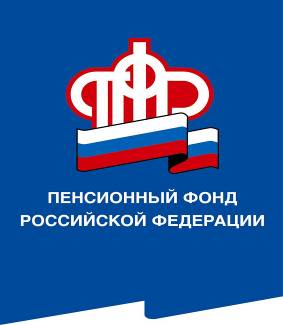 ГОСУДАРСТВЕННОГО УЧРЕЖДЕНИЯ – ОТДЕЛЕНИЯ ПЕНСИОННОГО ФОНДА РОССИЙСКОЙ ФЕДЕРАЦИИПО ВОЛГОГРАДСКОЙ ОБЛАСТИ. Волгоград, ул. Рабоче-Крестьянская, 16тел. (8442) 24-93-7723 октября 2020 годаОфициальный сайт Отделения ПФР по Волгоградской области –  www.pfrf.ruОтделение Пенсионного Фонда РФ по Волгоградской области напоминает, что переходная кампания 2020 года по управлению средствами пенсионных накоплений близится к завершениюТак, до 1 декабря 2020 года застрахованные лица вправе выбрать страховщика для инвестирования средств пенсионных накоплений на финансовом рынке, подав заявление о переходе (о досрочном переходе) от одного страховщика к другому (из НПФ в ПФР, из ПФР в НПФ, из одного НПФ в другой). Кроме того, выбрав страховщиком по обязательному пенсионному страхованию один из негосударственных пенсионных фондов, застрахованное лицо до подачи заявления о смене страховщика должно заключить договор об обязательном пенсионном страховании с выбранным НПФ. Переход будет осуществлен  на следующий год (досрочный переход) или через пять лет (переход).Те застрахованные лица, кто уже подал в течение 2020 года заявление о смене страховщика, до 31 декабря 2020 еще могут поменять свое решение. Для этого необходимо подать уведомление о замене страховщика или уведомление об отказе от смены страховщика. Кроме того, до 31 декабря 2020 года также можно подать заявление о выборе инвестиционного портфеля (управляющей компании), в случае, если средства пенсионных накоплений инвестируются Пенсионным фондом Российской Федерации. Подать заявления  можно с использованием единого портала государственных и муниципальных услуг. Здесь же можно проверить информацию о поданных в течение 2020 года заявлениях, дате и способе их подачи.Напоминаем, что страховщиком по обязательному пенсионному страхованию может быть ПФР или один из 29 негосударственных пенсионных фондов, осуществляющих деятельность по обязательному пенсионному страхованию. Выбранный страховщик несет обязательства перед гражданином по назначению и выплате накопительной пенсии.